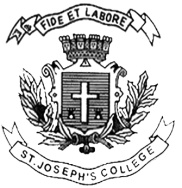 ST. JOSEPH’S COLLEGE (AUTONOMOUS), BANGALORE-27M.A. POLITICAL SCIENCE–IIISEMESTERSEMESTER EXAMINATION: OCTOBER 2021(Examination conducted in January, 2022)PS 9119: COMPARATIVE POLITICAL ANALYSIS Time- 2 1/2 Hrs.	                                      Max Marks-70This paper contains ONE printed page and TWO partsPART AAnswer any FIVE of the following SEVEN questions in 60-80 words each (4x5=20 Marks)What is the main thrust of Comparative Political Analysis? What purpose does Game Theory serve in Comparative Political Analysis? Explain the concept of Political Modernization. Write a short note on the Systems Theory. What is Political Development? Define Social Movements with the help of an example. Distinguish between Comparative Politics and Comparative Government. PART BAnswer any FIVE of the following SEVEN questionsin 120-150 words each (5x10= 50 Marks)Explain the main arguments of the Elite Theory. What is Dependency Theory? Bring out the core arguments of the same.Explain the concepts of Political Order and Political Decay. Trace the origin of the Modern Nation State. What are the main tenets of Marxism? Explain the significance of the Behavioural Movement? Describe the relationship between Political Participation and Political Representation.                                                                                              PS 9119-A-21